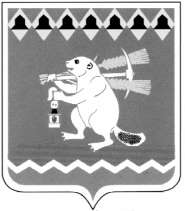  ПРЕДСЕДАТЕЛЬ  КОМИТЕТА  ПО  УПРАВЛЕНИЮ  МУНИЦИПАЛЬНЫМ    ИМУЩЕСТВОМ АРТЕМОВСКОГО  ГОРОДСКОГО   ОКРУГАР А С П О Р Я Ж Е Н И Еот 16.04.2018			                                                                                                         № 54О внесении дополнений в должностную инструкцию ведущего специалиста по земельным отношениям Комитета по управлению муниципальным имуществом Артемовского городского округаВ связи с необходимостью внесения изменений в должностные обязанности ведущего специалиста Комитета по управлению муниципальным имуществом Артемовского городского округа, во исполнение постановления Администрации Артемовского городского округа от 05.02.2018 № 75-ПА «О мерах по реализации статьи 5.2 Федерального закона от 06 марта 2006 года № 35-ФЗ «О противодействии терроризму», руководствуясь статьей 21 Положения о Комитете по управлению муниципальным имуществом Артемовского городского округа, утвержденным решением Артемовской Думы от 12.12.2005 № 590 (с изменениями и дополнениями),1. Внести дополнения в должностную инструкцию ведущего специалиста по земельным отношениям Комитета по управлению муниципальным имуществом Артемовского городского округа, утвержденную распоряжением председателя Комитета по управлению муниципальным имуществом Артемовского городского округа от 17.07.2017 № 109 (далее – Должностная инструкция):1.1. пункт 7 Должностной инструкции дополнить подпунктом 7.36 следующего содержания:«7.36. принимать участие в мероприятиях по профилактике терроризма, а также по минимизации и (или) ликвидации последствий его проявлений. Своевременно представлять отчетные документы по участию в профилактике терроризма и экстремизма, минимизации и (или) ликвидации последствий проявления терроризма и экстремизма на территории Артемовского городского округа.».2.  Контроль за исполнением распоряжения оставляю за собой.Председатель                                                                                                     В.А. ЮсуповаС  распоряжением ознакомлена:      ___________________                    ___________                                                                     Подпись                                                                         Дата Копия верна:Делопроизводитель Комитетапо управлению муниципальным имуществомАртемовского городского округаЕ.Н. Дзвоник_______________